BOUILLON, R, L’allée Couverte de la cote 197, à Vautorte, en forêt de MayenneRENOUF, J-T, Une note géologique sur les fouilles à la cote 197, VautortePICHOT, D, Histoire du Diocèse du Mans du Xè au XIVè siècle PROVOST, G, Le bel automne des grands pèlerinages (XVIIè - XVIIIè siècles)PITOU, F, Les prêtres au palaisJOUBERT de La MOTTE,B, Dom Pierre-Pascal Joubert de La MotteMAYNARD (de), D, Un mouvement de population au XIXè : conséquence de la fermeture des forges d’OrthePEDRON, O, Projet de création d’un évêché à LavalHARISMENDY, P et MESENGE, J, Les 13 premiers parlementaires mayennais de la IIIè RépubliqueBARNEOUD, D, Exode en juin 1940 des étrangers civils internés au camp de Meslay du Maine 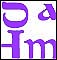 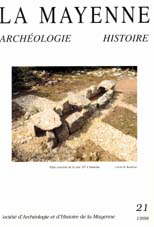 